CITTA’ DI GALATONE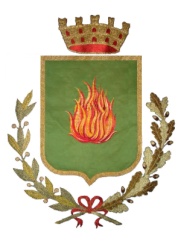 Provincia di Lecce         Ufficio della Commissione di Controllo e GaranziaVia Colonna n. 6/8 Tel./Fax 0833861039www.comune.galatone.le.it   e mail urp@comune.galatone.le.it Cod. Fisc. 82001290756         Part. IVA 02377220757Verbale n. 9/2015									Galatone, lì 17/11/2015Il giorno 17 del mese di novembre dell’anno 2015 alle ore 18.30 presso una sala aperta al pubblico del palazzo municipale, previa convocazione del Presidente della Commissione (nota Prot. n. 0024589 del 11/11/2015) si sono riuniti i Consiglieri componenti la Commissione di Controllo e Garanzia per trattare la tematica inerente le caratteristiche progettuali delle piste ciclabili, la loro esecuzione ed altre informazioni inerenti i lavori pubblici avendo invitato il Responsabile dei Lavori Pubblici Arch. Mauro Bolognese.Componenti della Commissione:Sono altresì presente il Vice Sindaco Botrugno Claudio l'Assessore Chirivì Valerio il consigliere Miceli Franco; Il responsabile LL.PP. Arch. Mauro Bolognese.Tutto ciò premesso, il Presidente, non appena si é costituito il numero legale dei componenti la Commissione, apre i lavori ricapitolando brevemente ai presenti le istanze dei cittadini pervenute alla presidenza della Commissione: il quesito posto dal dott. Calabrese riguardo l'agibilità del palazzo marchesale ad ospitare manifestazioni inerenti la proiezione di spettacoli cinematografici; e quello del signor Margiotta-Casaluci riguardante l'apertura di una strada in contrada Abbazia. Sulla prima interrogazione il tecnico risponde dicendo che sono stati dati pareri favorevoli alla esecuzione della manifestazione da parte della commissione pubblici spettacoli. Il Presidente chiede se é stata data quindi l'agibilità provvisoria; il tecnico precisa che formalmente non esiste l'agibilità provvisoria e che é disponibile a riassumere con una nota alla Commissione l'iter amministrativo.Sul secondo quesito fa sapere che la questione si ripropone da diversi anni e che allo stato attuale e secondo il PRG vigente  non è contemplata alcuna apertura di strada; tuttavia sui quesiti posti, a richiesta del presidente, sarà prodotta in tempi brevi risposta scritta.In merito all'argomento posto al'ordine del giorno il Presidente pone alcuni quesiti al tecnico inerenti la coerenza tra il progetto pubblicato nel bando e le norme che disciplinano le piste ciclabili; la coerenza del progetto con il codice della strada; se l'esecuzione dei lavori sia stata completata. Il tecnico nel chiarire che si tratta di ciclovie e non di piste ciclabili la cui differenza é sostanziale nell'esecuzione dell'opera, risponde ad ogni quesito posto e ribadisce quanto sopra detto che lo farà anche in forma scritta. Alla domanda del commissario Bove riguardante la segnaletica presente, e su chi ricadrebbe la responsabilità se dovesse accadere un incidente, o se non sia il caso di mettere in sicurezza la ciclovia, il tecnico risponde che la segnaletica presente risponde alle norme dettate per la realizzazione delle ciclovie e che non essendoci ancora il certificato di collaudo dell'esecuzione dell'opera, responsabile di quanto potrà accadere é l'ATI la società aggiudicataria.Sui quesiti viene chiesta una risposta scritta che il tecnico si impegna a produrre in tempi brevi.Dopo altri interventi cui viene data esaustiva risposta, il Presidente col parere unanime della Commissione di trasmettere la richiesta agli organi competenti perchè venga valutata nelle sedi opportune in fase di redazione del PUG, precisa che per poter redigere il verbale conclusivo, venga trasmessa alla Commissione copia del bando, la normativa che disciplina le ciclovie, l'offerta progettuale ed il parere favorevole espresso dal Comunado VV.UU. Il Consigliere Miceli prende la parola per sapere l'uso che n' é stato fatto dei basoli divelti dal centro storico che, a suo dire, sono in possesso di terzi ed utilizzati ad uso privato. Poichè un simile quesito è stato posto anche dal Movimento 5 stelle il Presidente informa che sarà all' o.d.g. della prossima Commissione. Successivamente  dichiara sciolta la riunione Redatto il presente verbale viene sottoscritto dal Presidente e dal Segretario.     Il Segretario	                                                                    Presidente                                                                                                                    Francesco Potenza                                                                     Cosimo Casilli                                                      									        														Casilli Cosimo (Presidente)presenteGeusa Marco (V. Presidente)presenteDe Mitri Francescopresente (ore 19.15)Stapane GiorgiopresenteBove Robertopresente